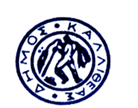 ΔΙΕΥΘΥΝΣΗ: ΠΟΛΙΤΙΣΜΟΥ,  ΠΑΙΔΕΙΑΣ & ΝΕΑΣ ΓΕΝΙΑΣ                                                             ΠροςΓΡΑΦΕΙΟ ΑΝΤΙΔΗΜΑΡΧΟΥ                                κ. Πρόεδρο Δημοτικού Συμβουλίου    Αρμόδιος : Μ.ΒΑΡΔΑΒΑ  ΘΕΜΑ           : “Περί έγκρισης πρωτοκόλλων οριστικής παραλαβής    της Επιτροπής Παραλαβής εργασιών Πολιτισμού, Δημ. Ωδείου και Δημ. Βιβλιοθήκης  που ορίστηκε με την   απόφαση 9/2018  Δ.Σ.’’             Σας παρακαλούμε, κατά την προσεχή συνεδρίαση του Δημοτικού Συμβουλίου, όπως συμπεριλάβετε και το θέμα που αφορά στην έγκριση των πρωτοκόλλων οριστικής παραλαβής υπηρεσιών  , σύμφωνα με τις διατάξεις του άρθρου 65 παρ. 1 Ν. 3852/2010 “Νέα Αρχιτεκτονική της Αυτοδιοίκησης και της Αποκεντρωμένης Διοίκησης – Πρόγραμμα Καλλικράτης” (ΦΕΚ Α΄87/07-06-2010): <<Το Δημοτικό Συμβούλιο αποφασίζει για όλα τα θέματα που αφορούν το Δήμο, εκτός από εκείνα που ανήκουν εκ του Νόμου στην αρμοδιότητα του Δημάρχου ή άλλου οργάνου του Δήμου ή το ίδιο το Δημοτικό Συμβούλιο μεταβίβασε σε επιτροπή του>>σε συνδυασμό με τις ισχύουσες διατάξεις της παρ. 5 του  άρθρου 219 του Ν.4412/2016 , σύμφωνα με τις οποίες :    ΄΄5.  Το πρωτόκολλο οριστικής παραλαβής ( ενν. υπηρεσιών) εγκρίνεται από το αρμόδιο αποφαινόμενο όργανο με απόφασή του, η οποία κοινοποιείται υποχρεωτικά και στον ανάδοχο. Αν παρέλθει χρονικό διάστημα μεγαλύτερο των 30 ημερών από την ημερομηνία υποβολής του και δεν ληφθεί σχετική απόφαση για την έγκριση ή την απόρριψή του, θεωρείται ότι η παραλαβή έχει συντελεσθεί αυτοδίκαια.’’          Τα πρωτόκολλα οριστικής παραλαβής περιγράφονται αναλυτικά στο παρακάτω πίνακα , ως εξής:      Συνημμένα :-Απλό φωτοαντίγραφο πρωτοκόλλων        ΠΕΡΙΓΡΑΦΗ  ΠΑΡΟΧΗΣ ΥΠΗΡΕΣΙΑΣΚ.Α.ΠΡΟΫΠ/ΣΜΟΥ ΑΡΙΘΜΟΣ ΠΑΡΑΣΤΑΤΙΚΟΥ / ΠΟΣΟ ΔΑΠΑΝΗΣ ΠΡΩΤΟΚΟΛΛΟΥ ΣΕ ΕΥΡΩ ΜΕ ΦΠΑΑΡΙΘΜΟΣ ,ΗΜΕΡΟΜΗΝΙΑ , ΠΟΣΟ  ΑΝΑΘΕΣΗΣ /ΣΥΜΒΑΣΗΣΒΛΕΠΕ ΑΠΟΦΑΣΗ ΔΗΜΑΡΧΟΥΠΑΡΟΥΣΙΑΣΗ ΜΟΥΣΙΚΗΣ ΠΑΡΑΣΤΑΣΗΣ (14/9/18 ΕΠΙΚΑΛΥΨΗ ΙΛΙΣΟΥ-ΜΕΣΟΓΕΙΑΚΟ ΦΕΣΤΙΒΑΛ 2018)15.6471.0001266/20182.976,00 ΕΥΡΩ739/14-09-20182.976,00 ΕΥΡΩΣΥΜΜΕΤΟΧΗ ΣΕ ΚΑΛΛΙΤΕΧΝΙΚΟ ΣΧΗΜΑ ΤΗΝ 15-9-18 15.6471.00017/2018389,00 ΕΥΡΩ735/13-09-2018389,00 ΕΥΡΩΣΥΜΜΕΤΟΧΗ ΣΤΗ ΣΥΝΑΥΛΙΑ ΣΤΟ ΔΗΜ. ΘΕΑΤΡΟ ΤΗΝ 12/9/2018 ΣΤΑ ΠΛΑΙΣΙΑ ΤΟΥ ΜΕΣΟΓΕΙΑΚΟΥ ΦΕΣΤΙΒΑΛ15.6471.000129/20181.000,00 ΕΥΡΩ726/12-09-20181.000,00 ΕΥΡΩΕΝΟΙΚΙΑΣΗ ΠΑΡΑΔΟΣΙΑΚΩΝ ΦΟΡΕΣΙΩΝ15.6471.0001200/20182.475,53 ΕΥΡΩ663/3-08-20182.475,53 ΕΥΡΩΕΝΟΙΚΙΑΣΗ ΧΗΜΙΚΩΝ ΤΟΥΑΛΕΤΩΝ20.6235.00011215/20181.499,99 ΕΥΡΩ650/31-07-20181500,00 ΕΥΡΩΕΝΗΜΕΡΩΤΙΚΗ ΚΑΤΑΧΩΡΙΣΗ ΣΤΗΝ ΙΣΤΟΣΕΛΙΔΑ15.6471.000111/2018114,00 ΕΥΡΩ427/29-05-2018124,00 ΕΥΡΩΚΑΤΑΧΩΡΗΣΗ ΠΡΟΒΟΛΗ ΤΗΣ ΕΚΔΗΛΩΣΗΣ LYLM15.6471.0001362/2018199,64 ΕΥΡΩ430/29-05-2018199,64 ΕΥΡΩΣΥΜΜΕΤΟΧΗ ΣΕ ΚΑΛΛΙΤΕΧΝΙΚΟ ΣΧΗΜΑ ΕΚΔΗΛΩΣΗ ΗΠΕΙΡΩΤΩΝ 1/7/201815.6471.000112/2018753,16567/28-06-2018900,00 ΕΥΡΩΠΑΡΟΥΣΙΑΣΗ 2 ΠΑΡΑΣΤΑΣΕΩΝ ΚΟΥΚΛΟΘΕΑΤΡΟΥ15.6471.00011/2018558,00 ΕΥΡΩ619/18-07-2018558,00 ΕΥΡΩΠΑΡΟΥΣΙΑΣΗ ΚΑΛΛΙΤΕΧΝΙΚΟΥ ΣΧΗΜΑΤΟΣ15.6471.0001253/20181.500,00 ΕΥΡΩ697/23-08-20181.500,00 ΕΥΡΩΠΡΑΓΜΑΤΟΠΟΙΗΣΗ ΘΕΑΤΡΙΚΗΣ ΠΑΡΑΣΤΑΣΗΣ15.6471.000127/20181.649,99 ΕΥΡΩ585/4-07-20181.650,00 ΕΥΡΩΣΥΜΜΕΤΟΧΗ ΣΤΗ ΜΟΥΣΙΚΗ ΕΚΔΗΛΩΣΗ 6ο ΡΟΥΜΕΛΙΩΤΙΚΟ ΑΝΤΑΜΩΜΑ15.6471.000136/2018483,00 ΕΥΡΩ736/13-09-2018483,00 ΕΥΡΩ